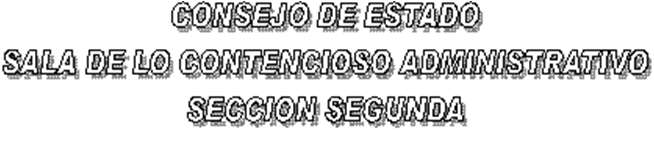 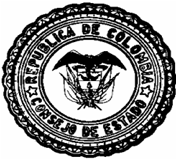 EN SESIÓN CONVOCADA PARA EL DÍA VEINTIUNO (21) DE JUNIO DE DOS  MIL  TRECE (2013) A LAS OCHO DE LA MAÑANA (08:00 A. M.), LA SUBSECCIÓN “A” DE LA SECCIÓN SEGUNDA DEL CONSEJO DE ESTADO, SOMETERÁ A DISCUSIÓN LOS SIGUIENTES PROYECTOS  CONSTITUCIONALES:SUBSECCIÓN  "A"DR. LUIS RAFAEL VERGARA QUINTEROFALLOSAC -13-00774		ACCIÓN DE TUTELA  		 ÁLVARO LÓPEZ PÉREZ		(F. DE V. JUN.-21-13)          AC -13-00788		ACCIÓN DE TUTELA  		 MARÍA ELOISA CAÑÓN BERMÚDEZ		(F. DE V. JUN.-21-13)          EL PRESENTE AVISO SE FIJA HOY, VEINTIUNO (21) DE JUNIO DE DOS  MIL  TRECE (2013),	                               EL PRESIDENTE,			LUIS RAFAEL VERGARA QUINTERO	    EL SECRETARIO, 		                                                           WILLIAM MORENO MORENO